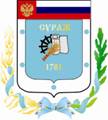 Контрольно-счетная палата Суражского муниципального района243 500, Брянская область, г. Сураж, ул. Ленина, 40,оф.46 Тел. (48330) 2-11-45, E-mail: c.palata@yandex.ruЗаключениепо результатам экспертно-аналитического мероприятия  «Экспертиза исполнения  бюджета Суражского муниципального района Брянской области за 9 месяцев 2023 года».             г. Сураж                                                                      24 ноября 2023 года    1.  Основание для проведения экспертизы: Федеральный закон от 07.02.2011г. №6-ФЗ «Об общих принципах организации и деятельности контрольно-счетных органов субъектов Российской Федерации и муниципальных образований», Положение от 26.11.2022г. № 143 «О Контрольно-счетной палате Суражского муниципального района», пункт 1.2.3 плана работы Контрольно-счетной палаты на 2023 год, приказа  от 14.11.2023г. № 22.2.  Цель экспертизы: информация о ходе исполнения бюджета Суражского муниципального района за 9 месяцев  2023 года.3. Предмет экспертизы: отчет об исполнении бюджета Суражского муниципального района за 9 месяцев 2023 года, утвержденный постановлением Администрации Суражского муниципального района от 11.10.2023 г. № 696. Решением Суражского районного Совета народных депутатов от 21.12.2022г. № 213 «О бюджете Суражского муниципального района на 2023 год и на плановый период 2024 и 2025 годов» (далее - Решение о бюджете) на 2023 год утверждены основные характеристики бюджета:Общий объем доходов в сумме 602823,4 тыс. руб.;          Общий объем расходов в сумме 602823,4 тыс. руб.Дефицит бюджета утвержден в сумме 0,0 тыс. рублей.В течение 9 месяцев 2023 года в решение о бюджете 4 раза внесены изменения (решение от 22.02.2023г. №225, от 19.04.2023г. №233, 14.06.2023г. №259, от 27.09.2023г. №262) с учетом которых показатели бюджета выглядят следующим образом:- доходы бюджета 897550,4 тыс. рублей;- расходы бюджета  996713,2 тыс. рублей.- дефицит бюджета  99162,7 тыс. рублей.Исполнение за 9 месяцев 2023 года согласно отчету об исполнении бюджета Суражского муниципального района составило:- по доходам 684033,1 тыс. руб.;- по расходам 496611,0 тыс. руб., Профицит бюджета составил в сумме 187422,1 тыс. рублей.Основные параметры бюджета Суражского муниципального района за 9 месяцев 2023 года представлены в таблице: тыс. рублейИсполнение за 9 месяцев 2023 года по доходам составило 76,2%, по расходам – 49,8%. Исполнение бюджета по доходам выше уровня прошлого года на 92338,2 тыс. рублей, или 15,6% в за счет увеличения  как объема собственных доходов на 27,3%, так и безвозмездных поступлений на 6,4%. По расходам исполнение отчетного периода выше уровня прошлого года на 11,3% или 50417,5 тыс. рублей. Исполнение доходной части бюджета за 9 месяцев 2023 года Доходы бюджета за 9 месяцев 2023 года по годовой уточненной бюджетной росписи составили 897550,4 тыс. рублей,  исполнены в сумме 684033,1 тыс. рублей, или на 76,2%.  При формировании доходной части бюджета собственные доходы занимают 48,4% в структуре доходов. Наибольший удельный вес в структуре собственных доходов занимают налоговые доходы – 93,1%, среди которых 93,1% занимает налог на доходы физических лиц - являясь бюджетообразующим. Наименьший удельный вес – 0,3% в структуре налоговых доходов занимает единый сельскохозяйственный налог Неналоговые доходы в структуре собственных доходов занимают 6,9%, наибольший удельный вес здесь принадлежит Доходам от продажи материальных и нематериальных активов – 81,8%. Безвозмездные поступления имеют удельный вес в доходной части бюджета района – 51,6%. Наибольший удельный вес в структуре безвозмездных поступлений  занимают субвенции  бюджетам  субъектов РФ  муниципальных образований – 57,6%.  Наименьший удельный вес в структуре безвозмездных поступлений занимают иные межбюджетные трансферты – 0,3%.Структура и динамика поступления доходов района за 9 месяцев 2023 года  тыс. рублейВ общем объеме доходов, поступивших за 9 месяцев 2023 года налоговые и неналоговые доходы составляют  331070,3 тыс. рублей, увеличившись к уровню прошлого года на 71002,3 тыс. рублей, или на 27,3%. Налоговые доходы в сравнении с прошлым годом увеличились на 20,7% раза, или на 52980,2 тыс. рублей и составили 308330,2 тыс. рублей. Неналоговые доходы в сравнении с прошлым годом увеличились в 4,8 раза, или на 18021,9 тыс. рублей и составили 22739,9 тыс. рублей.  Финансовая помощь из областного бюджета  получена  в сумме 352962,8  тыс. рублей, увеличившись по сравнению с аналогичным периодом прошлого года на 21336,0 тыс. рублей, или на 6,4%.Налог на доходы физических лиц  исполнен в объеме 286960,7 тыс. рублей или в 2,5 раза превышает показатель бюджетной росписи, увеличившись по сравнению с аналогичным периодом прошлого года на 53193,0 тыс. рублей, или на 22,8%. В структуре налоговых доходов составляет 93,1%.Акцизы  по подакцизным товарам  (продукции),  производимым на территории РФ составили 17310,2 тыс. рублей или 84,2% к уточненной бюджетной росписи. В структуре налоговых доходов составляют 5,6%. Поступление акцизов в отчетном периоде по сравнению с аналогичным периодом прошлого года снизилось на 266,6 тыс. рублей, или на 1,5%.Единый налог на вмененный доход для отдельных видов деятельности не поступал.Единый сельскохозяйственный налог поступил в объеме 832,5 тыс. рублей (101,6% к уточненной бюджетной росписи), что ниже аналогичного периода прошлого года на 55,8 тыс. рублей, или на 6,3%. В структуре налоговых и неналоговых доходов составляет 0,3%.Налог, взимаемый в связи с применением патентной системы поступил в объеме 1876,1 тыс. рублей (46,8% к уточненной бюджетной росписи), что ниже аналогичного периода прошлого года на 7,7 тыс. рублей, или на 0,4%. В структуре налоговых и неналоговых доходов составляет 0,6%.Государственная пошлина поступила в объеме 1402,7 тыс. рублей (92,5% к уточненной бюджетной росписи), что выше аналогичного периода прошлого года на 126,0 тыс. рублей, или на 9,9%. В структуре налоговых и неналоговых доходов составляет 0,5%.Доходы от использования имущества, находящегося в государственной и муниципальной собственности поступили в бюджет в сумме 2694,2 тыс. рублей (114,5% к уточненной бюджетной росписи). По сравнению с  аналогичным  периодом прошлого года отмечено увеличение по  данному  виду  доходов на 845,9 тыс. рублей, или на 45,8%. В структуре неналоговых доходов составляют 11,8%.Платежи   при   пользовании   природными   ресурсами поступили в бюджет в сумме 802,4 тыс. рублей (160,5% к уточненной бюджетной росписи), по сравнению с  аналогичным  периодом прошлого года произошло увеличение на 330,3 тыс. рублей, или на 70,0%. В структуре неналоговых доходов составляют 3,5%.Доходы от оказания платных услуг и компенсации затрат государства поступили в бюджет в сумме 62,7 тыс. рублей (83,6% к уточненной бюджетной росписи), по сравнению с  аналогичным  периодом прошлого года произошло увеличение на 8,3 тыс. рублей, или на 15,3%. В структуре неналоговых доходов составляют 0,3%.Доходы от продажи материальных и нематериальных активов поступили в бюджет в сумме 18612,6 тыс. рублей (в 10,0 раз превышают показатель уточненной бюджетной росписи), по сравнению с  аналогичным  периодом прошлого года произошло увеличение  на 16922,9 тыс. рублей, или в 11,0 раз. В структуре неналоговых доходов составляют 81,8%- наибольший удельный вес.Штрафы, санкции, возмещение ущерба поступили в бюджет в сумме 546,2 тыс. рублей (63,4% к уточненной бюджетной росписи), по сравнению с  аналогичным  периодом прошлого года произошло снижение на 107,3 тыс. рублей, или на 16,4%. В структуре неналоговых доходов составляют 2,4%.Прочие неналоговые доходы поступили в бюджет в сумме 21,8 тыс. рублей (на 100,0% превышают показатель уточненной бюджетной росписи).В структуре неналоговых доходов составляют 0,1%. Дотации поступили в бюджет в сумме 51896,8 тыс. рублей (77,3% к уточненной бюджетной росписи), по сравнению с  аналогичным  периодом прошлого года поступило меньше на 3024,1 тыс. рублей, или на 5,5%. В структуре безвозмездных поступлений составляют 14,7%.Субсидии бюджетам субъектов РФ и муниципальных образований (межбюджетные субсидии) поступили в бюджет в сумме 85782,7 тыс. рублей (22,1% к уточненной бюджетной росписи), по сравнению с  аналогичным  периодом прошлого года произошло увеличение на 80,7 тыс. рублей, или на 0,1%. В структуре безвозмездных поступлений субвенции составляют 24,3%.      Субвенции  бюджетам  субъектов РФ  муниципальных образований поступили в сумме 203461,3 тыс. рублей (78,3% к уточненной бюджетной росписи), по сравнению с  аналогичным  периодом прошлого года произошло увеличение на 23895,9 тыс. рублей, или на 13,3%. В структуре безвозмездных поступлений субвенции составляют 57,6% - наибольшее. Иные межбюджетные трансферты поступили в бюджет в сумме 12062,1 тыс. рублей (72,6% к уточненной бюджетной росписи) по сравнению с  аналогичным  периодом прошлого года произошло увеличение на 623,6 тыс. рублей, или на 5,5%.  В структуре безвозмездных поступлений субвенции составляют 0,3%. Исполнение расходной части бюджета за 9 месяцев 2023 года  Расходы бюджета за 9 месяцев 2023 года по годовой уточненной бюджетной росписи составили в сумме 996713,2 тыс. рублей,  исполнены в сумме 496611,0 тыс. рублей, или 49,8%.   В структуре расходов  наибольший удельный вес традиционно приходится на раздел 07 «Образование» - 73,6%, а наименьший удельный вес в отчетном периоде приходится на раздел 02 «Национальная оборона» - 0,1%. Структура расходов бюджета за 9 месяцев 2023 года тыс. рублейВ сравнении с аналогичным периодом прошлого года существенных изменений в структуре расходов районного бюджета не наблюдается.Анализ расходных обязательств за 9 месяцев 2023 г. по разделам и подразделам бюджетной классификации   тыс.рублейИз представленной выше таблицы видно, что в целом бюджет района по расходам за 9 месяцев 2023 года исполнен на 49,8%. Исполнение ниже среднего (49,8%) сложилось по 4 из 11 разделов:- 0700 «Образование» - 48,7%;	- 0800 «Культура, кинематография» - 37,8%;- 10 00 «Социальная политика» - 47,9%;- 1100 «Физическая культура и спорт» - 35,5%.Раздел 0100 «Общегосударственные вопросы»По разделу исполнение составило 33881,0 тыс. рублей, или 62,3% от уточненной бюджетной росписи, что ниже уровня аналогичного периода прошлого года на 3893,8 тыс. рублей, или на 13,0%, удельный вес в общей сумме расходов бюджета составляет 6,8%. Исполнение осуществлялось по подразделам:Подраздел 0102 «Функционирование высшего должностного лица субъекта Российской Федерации и муниципального образования»Исполнение по подразделу составило 530,4 тыс. рублей, или 78,0% от уточненной бюджетной росписи. Финансовое обеспечение расходов  производилось на содержание Главы Суражского района.Подраздел 0103 «Функционирование законодательных (представительных) органов государственной власти и представительных органов муниципальных образований»Исполнение по подразделу составило 669,7 тыс. рублей, или 74,9% от уточненной бюджетной росписи. Вышеуказанные  расходы были направлены на функционирование аппарата Суражского районного Совета народных депутатов.  Подраздел 0104 «Функционирование Правительства РФ, высших  исполнительных органов государственной власти субъектов РФ, местных администраций»Исполнение по подразделу составило 22396,4 тыс. рублей, или 57,9% от уточненной бюджетной росписи, средства направлены на функционирование аппарата администрации Суражского района.Подраздел 0105 «Судебная система»Исполнение по данному подразделу составило 2,0 тыс. рублей, или 100,0% от уточненной бюджетной росписи. Финансовое обеспечение расходов производилось на обеспечение деятельности присяжных заседателей.Подраздел 0106 «Обеспечение деятельности финансовых, налоговых и таможенных органов и органов финансового (финансово-бюджетного) надзора»Исполнение по данному подразделу составило 4939,3 тыс. рублей, или 74,2% от уточненной бюджетной росписи. Финансовое обеспечение расходов производилось на обеспечение деятельности финансового отдела администрации Суражского района и обеспечение деятельности Контрольно-счетной палаты Суражского района.Подраздел 0107 «Обеспечение проведения выборов и референдумов»Исполнение по данному подразделу в отчетном периоде не производилось. Подраздел 0113 «Другие общегосударственные вопросы»Исполнение по подразделу составило 5343,1 тыс. рублей, или 72,9% от уточненной бюджетной росписи. Финансовое обеспечение расходов производилось на Обеспечение деятельности МФЦ,  административной комиссии администрации Суражского района.                         Раздел 0200 «Национальная оборона»По разделу исполнение составило 732,8 тыс. рублей или 75,0% от годовой уточненной бюджетной росписи, удельный вес в общей сумме расходов бюджета составляет 0,1%. Исполнение за отчетный период по данному разделу выше уровня аналогичного периода прошлого года на 91,4 тыс. рублей, или на 14,3%. Средства использованы по подразделу 02 03 « Мобилизационная и вневойсковая подготовка» и направлены поселениям в виде субвенций на осуществление отдельных государственных полномочий по первичному воинскому учету.  Раздел 0300 «Национальная безопасность и правоохранительная деятельность»По данному разделу исполнение составило 3489,5 тыс. рублей или 74,2% от годовой уточненной бюджетной росписи,  удельный вес в общей сумме расходов бюджета составляет 0,7% Исполнение за отчетный период по данному разделу выше уровня аналогичного периода прошлого года на 356,7 тыс. рублей, или на 11,4%. Финансовое обеспечение расходов производилось по подразделу 03 10 «Защита населения и территории от чрезвычайных ситуаций природного и техногенного характера, гражданская оборона» на текущее содержание единой диспетчерской службы (ЕДДС)- 3261,2 тыс. рублей и подразделу 03 14 «Другие вопросы в области национальной безопасности» в сумме  228,3 тыс. рублей.                                         Раздел 0400 «Национальная экономика»По данному разделу исполнение составило  25961,7 тыс. рублей или 70,9% от годовой уточненной бюджетной росписи, удельный вес в общей сумме расходов составил 5,2%. Исполнение за отчетный период по данному разделу ниже уровня аналогичного периода прошлого года на 1762,1 тыс. рублей, или на 7,3%.                Подраздел 0405 «Сельское хозяйство и рыболовство»Исполнение по подразделу отсутствует.Подраздел 0408 «Транспорт»Исполнение по подразделу составило 6741,8 тыс. рублей, или 68,2% от уточненной бюджетной росписи. Средства направлены на компенсацию части потерь в доходах, возникающих в результате регулирования тарифов на перевозку пассажиров автомобильным пассажирским транспортом по муниципальным маршрутам регулярных перевозок. Подраздел 0409 «Дорожное хозяйство»Исполнение по подразделу составило 18961,6 тыс. рублей, или 73,3% от уточненной бюджетной росписи. Расходы произведены в рамках Дорожного фонда. Подраздел 0412 «Другие вопросы в области национальной экономики»Исполнение по подразделу составило 258,3 тыс. рублей или 71,0% от уточненной бюджетной росписи. Раздел 0500 «Жилищно-коммунальное хозяйство»По данному разделу исполнение составило  4249,8 тыс. рублей или 80,2% от годовой  бюджетной росписи, удельный вес в общей сумме расходов составил 0,9%. Исполнение за отчетный период года по данному разделу ниже уровня аналогичного периода прошлого года на 1318,4 тыс. рублей, или на 23,7%.Подраздел 0502 «Коммунальное  хозяйство»Исполнение по подразделу составило 2842,7 тыс. рублей или 75,0% от уточненной бюджетной росписи. Подраздел 0503 «Благоустройство»Исполнение по подразделу составило 1407,1 тыс. рублей или 93,4% от уточненной бюджетной росписи.                                            Раздел 07 00 «Образование»По данному разделу исполнение составило  365650,8 тыс. рублей или 48,7% от годовой  бюджетной росписи, удельный вес в общей сумме расходов составил 73,6%. Исполнение по данному разделу выше уровня аналогичного периода прошлого года на 342500 тыс. рублей, или на 10,3%.Подраздел 0701 «Дошкольное образование»Исполнение по подразделу составило 57562,8 тыс. рублей или 79,3% от уточненной бюджетной росписи. Финансовое обеспечение расходов производилось на функционирование муниципальных бюджетных дошкольных образовательных учреждений. Подраздел 0702 «Общее образование»Исполнение по данному подразделу составило 2707410 тыс. рублей, или 42,9% от уточненной бюджетной росписи. Финансовое обеспечение расходов производилось на обеспечение деятельности общеобразовательных школ Суражского района, предоставление льгот по коммунальным услугам педагогическим работникам образования.Подраздел 0703 «Дополнительное образование»Исполнение по данному подразделу составило 26615,2 тыс. рублей, или 84,5% от уточненной бюджетной росписи. Финансовое обеспечение расходов изводилось на текущее содержание учреждений дополнительного образования.Подраздел 0707 «Молодежная политика и оздоровление детей»Исполнение по данному подразделу составило 1193,7 тыс. рублей, или 78,6% от уточненной бюджетной росписи.                  Подраздел 0709 «Другие вопросы в области образования» Исполнение по подразделу составило 9538,1 тыс. рублей, или 70,8% от уточненной бюджетной росписи. Финансовое обеспечение расходов производилось на обеспечение деятельности аппарата отдела образования администрации Суражского района, централизованной бухгалтерии отдела образования администрации Суражского района, субвенции на компенсацию расходов на предоставление мер социальной поддержки работникам образовательных организаций, работающим в сельских населенных пунктах и поселках городского типа на территории Брянской области.                           Раздел 08 00 «Культура и  кинематография» По данному разделу исполнение составило 28911,7 тыс. рублей или 37,8% от годовой уточненной бюджетной росписи, удельный вес в общей сумме расходов бюджета составил 5,8%. Исполнение за отчетный период по данному разделу выше уровня аналогичного периода прошлого года на 298,0 тыс. рублей, или на 11,5%.Подраздел 08 01 «Культура»Исполнение  по подразделу составило 22283,9  тыс. рублей, или 33,4% от уточненной бюджетной росписи. Финансовое обеспечение расходов  производилось на текущие расходы по содержанию МБУК «Районный культурно-досуговый центр», МБУК «Суражская районная межпоселенческая библиотека.Подраздел 08 04 «Другие вопросы в области культуры, кинематографии»Исполнение по подразделу составило 6627,8 тыс. рублей, или 66,8% от уточненной бюджетной росписи. Финансовое обеспечение расходов  производилось на обеспечение деятельности аппарата управления отдела культуры администрации Суражского района, централизованной бухгалтерии отдела культуры администрации Суражского, предоставление мер социальной поддержки по оплате жилья и коммунальных услуг отдельным категориям граждан, работающих в учреждениях культуры, находящихся в сельской местности.Раздел 10 00 «Социальная политика»По данному разделу исполнение составило 29129,7 тыс. рублей или 47,9% от годовой уточненной бюджетной росписи, удельный вес в общей сумме расходов бюджета составил 5,9%. Исполнение за отчетный период по данному разделу ниже уровня аналогичного периода прошлого года на 8158,7 тыс. рублей, или на 38,9%.                                 Подраздел 10 01 «Пенсионное обеспечение»Исполнение по данному подразделу составило 1775,1 тыс. рублей, или 68,4% от уточненной бюджетной росписи. Финансовое обеспечение расходов  производилось на доплату к пенсии муниципальных служащих.                Подраздел 10 03 «Социальное обеспечение населения»Исполнение по данному подразделу составило 66,2 тыс. рублей, или 41,8% от уточненной бюджетной росписи. Финансовое обеспечение расходов  производилось на выплаты по обеспечению сохранности жилых помещений, закрепленных за детьми – сиротами и детьми, оставшихся без попечения родителей.                                Подраздел 10 04 «Охрана семьи и детства»Исполнение по данному подразделу составило 27259,4 тыс. рублей, или 47,0% от уточненной бюджетной росписи. Финансовое обеспечение расходов производилось на:- Обеспечение реализации переданных полномочий субъекта РФ в части социальной поддержки и социального обслуживания детей – сирот и детей, оставшихся без попечения родителей, включая выплаты денежного пособия опекунам и приемным семьям;-  Компенсация части родительской платы за содержание ребенка в муниципальных дошкольных учреждениях.Подраздел 10 06 «Другие вопросы в области социальной политики»Исполнение по данному подразделу составило  29,0 тыс. рублей, или 50,0% от уточненной бюджетной росписи.  Финансовое обеспечение расходов производилось на текущее содержание органа опеки и попечительства по исполнению  отдельных  государственных  полномочий  по опеке и попечительству  над несовершеннолетними и текущее содержание комиссии по делам несовершеннолетних и защите их прав по исполнению  отдельных  государственных  полномочий  по профилактике безнадзорности и правонарушений несовершеннолетних, а так же выплаты за счет средств резервного фонда.                   Раздел 11 00 «Физическая культура и спорт» По данному разделу исполнение составило 172,2 тыс. рублей или 35,5% от годовой уточненной бюджетной росписи, удельный вес расходов в общей сумме расходов бюджета составляет 0,01%. Исполнение за отчетный период по данному разделу выше уровня аналогичного периода прошлого года на 71,3 тыс. рублей, или на 70,7%. Финансирование расходов произведено по подразделу  11 05 «Другие вопросы в области физической культуры и спорта» на мероприятия по спорту.                           Подраздел 11 01 «Физическая культура»Исполнение и плановые назначения по подразделу отсутствуют.Подраздел 11 02 «Массовый спорт»Исполнение и плановые назначения по подразделу отсутствуют.Подраздел 11 05 «Другие вопросы в области физической культуры и спорта»Раздел 14 00 «Межбюджетные трансферты общего характера бюджета субъектов РФ и муниципальных образований»По данному разделу денежные средства освоены на 71,0%, исполнение составило 4431,7 тыс. рублей. Удельный вес расходов раздела – 0,9% в общих расходах района. Исполнение за отчетный период по данному разделу выше уровня аналогичного периода прошлого года на 261,7 тыс. рублей, или на 6,3%. Подраздел 14 01  «Дотации на выравнивание бюджетной обеспеченности субъектов РФ и муниципальных образований»Исполнение по данному подразделу составило 882,0 тыс. рублей, или 77,3% от уточненной бюджетной росписи. Дотации направлены на выравнивание бюджетной обеспеченности поселений района.Подраздел 14 02  «Иные дотации»Исполнение по данному подразделу составило 3549,0 тыс. рублей, или 69,6% от уточненной бюджетной росписи. Дотации направлены на поддержку мер по обеспечению сбалансированности бюджетов поселений Суражского района.Источники финансирования дефицита бюджета              В соответствии со статьей 81 Бюджетного кодекса Российской Федерации, Решением Суражского районного Совета народных депутатов от 23.12.2022г. № 213 «О бюджете Суражского муниципального района на 2023 год и на плановый период 2024 и 2025 годов» прогнозируемый дефицит бюджета был утверждён в сумме 0,0 тыс. рублей. В течение 9 месяцев 2023 года с учетом изменений внесенных в Решение, дефицит бюджета утвержден в сумме 99162,07 тыс. рублей.Источниками финансирования дефицита бюджета являются остатки на едином счете бюджета.Остаток на счете на 01.01.2023 года составлял 151797,6 тыс. рублей. Ограничения установленные Бюджетным Кодексом соблюдены.В соответствии с отчётом об исполнении бюджета за 9 месяцев 2023г. бюджет исполнен с профицитом в объёме 18722,1 тыс. рублей.                Анализ использования средств резервного фондаВ соответствии со статьей 81 Бюджетного кодекса Российской Федерации, Решением Суражского районного Совета народных депутатов от 22.12.2022г. № 160 «О бюджете Суражского муниципального района на 2023 год и на плановый период 2023 и 2024 годов» установлен размер резервного фонда Суражского района на 2023 год в сумме 100,0 тыс. рублей.Согласно представленной отчетности расходы по резервному фонду  за 9 месяцев 2023 года произведены расходы на оказание материальной помощи в сумме 15,0 тыс. рублей по Распоряжению от 28.04.2023г. № 140-р – в связи с пожаром. Исполнение целевых программРешением Суражского районного Совета народных депутатов от 23.12.2022г. № 213 «О бюджете Суражского муниципального района на 2023 год и на плановый период 2024 и 2025 годов» запланированы бюджетные ассигнования на реализацию 4 муниципальных целевых программы:- «Развитие образования Суражского района на 2023-2025 годы»;- «Реализация полномочий администрации Суражского района на 2023-2025  годы»;- «Управление муниципальными финансами Суражского района на 2023-2025 годы»;- «Управление муниципальной собственностью Суражского района на 2023-2025 годы».Общая сумма расходов по 4-м целевым программам утверждена бюджетной росписью в размере 993272,7 тыс. рублей, что составляет 99,6% от общего объема расходов запланированных на 2023 год (996713,2 тыс. рублей).(тыс. рублей) В 9 месяцев 2023 года  кассовое исполнение по программам составило 493901,4 тыс. рублей, или 49,7% от уточненной бюджетной росписи, и выше аналогичного периода прошлого года на 10,1%.Исполнение ниже среднего (49,7%) сложилось по 1 программе из 4.Непрограммные расходы запланированы с учетом изменений в сумме 3440,5 тыс. рублей, исполнены в сумме 2709,6 тыс. рублей, или 78,6% от уточненных назначений. Проверка соответствия отчета бюджетной классификации Российской Федерации В рамках проведенного анализа исполнения бюджета поселения за              9 месяцев 2023 года проанализирована полнота и правильность заполнения приложений к отчету об исполнении бюджета. Представленный отчет об исполнении бюджета Суражского муниципального района Брянской области поселения соответствует требованиям приказа Министерства финансов Российской Федерации от 24.05.2022г. № 82н  «О порядке формирования и применения кодов бюджетной классификации Российской Федерации, их структуре и принципах назначения». Анализ квартальной бюджетной отчетности на предмет соответствия нормам законодательстваСостав представленной квартальной бюджетной отчетности содержит полный объем форм бюджетной отчетности, установленный Инструкциями №191н и №33н. Результаты анализа указанных форм бюджетной отчётности подтверждают их составление с соблюдением порядка, утверждённого Инструкциями №191н и №33н, а так же соответствие контрольных соотношений между показателями форм годовой бюджетной отчётности, проанализирована полнота и правильность заполнения форм бюджетной отчетности. Нарушений не установлено. Проведенное экспертно-аналитическое мероприятие «Экспертиза исполнения бюджета Суражского муниципального района Брянской области района за 9 месяцев 2023 года» позволяет сделать следующие выводы:  1. Исполнение за 9 месяцев 2023 года согласно отчету об исполнении бюджета Суражского муниципального района составило:- по доходам 684033,1 тыс. рублей, или 76,2%; - по расходам 496611,0 тыс. рублей, или 49,8%; - профицит бюджета составил 187422,1 тыс. рублей.2. При формировании доходной части бюджета собственные доходы занимают 48,4% в структуре доходов. Наибольший удельный вес в структуре собственных доходов занимают налоговые доходы – 93,1%, среди которых 93,0% занимает налог на доходы физических лиц, являясь бюджетообразующим. Неналоговые доходы в структуре собственных доходов  занимают 6,9%. Безвозмездные поступления имеют удельный вес в доходной части бюджета района – 51,6%.3. Расходы бюджета за 9 месяцев 2023 года по годовой уточненной бюджетной росписи составили в сумме 996713,2 тыс. рублей,  исполнены в сумме 466611,0 тыс. рублей, или 49,8%.   В структуре расходов  наибольший удельный вес традиционно приходится на раздел 07 «Образование» - 73,6, а наименьший удельный вес в отчетном периоде приходится на раздел 11 «Физическая культура и спорт» - 0,01%. В целом бюджет района по расходам за 9 месяцев 2023 года исполнен на 49,8%.  Исполнение ниже среднего (49,8%) сложилось по 4 из 11 разделов:- 0700 «Образование» - 48,7%;	- 0800 «Культура, кинематография» - 37,8%;- 10 00 «Социальная политика» - 47,9%;- 1100 «Физическая культура и спорт» - 35,5%.4. Общая сумма расходов по 4-м целевым программам утверждена бюджетной росписью в размере 993272,7 тыс. рублей, что составляет 99,6% от общего объема расходов запланированных на 2023 год (996713,2 тыс. рублей).В 9 месяцев 2023 года  кассовое исполнение по программам составило 493901,4 тыс. рублей, или 49,7% от уточненной бюджетной росписи, и выше аналогичного периода прошлого года на 10,1%.Исполнение ниже среднего (49,7%) сложилось по 1 программе из 4.Непрограммные расходы запланированы с учетом изменений в сумме 3440,5 тыс. рублей, исполнены в сумме 2709,6 тыс. рублей, или 78,6% от уточненных назначений. 5.  Отчет подготовлен в рамках полномочий администрации Суражского муниципального района и не противоречит действующему законодательству и муниципальным правовым актам Суражского района, а так же удовлетворяет требованиям полноты отражения средств бюджета по доходам, расходам и источникам финансирования дефицита бюджета. Предложения:1.Направить заключение Контрольно-счетной палаты главе администрации Суражского района В.П. Риваненко с предложениями: - Главным администраторам доходов районного бюджета принять действенные меры по совершенствованию администрирования доходных источников.- Главным распорядителям средств районного бюджета обеспечить исполнение бюджета района в текущем году в запланированном объеме.ПредседательКонтрольно-Счетной палаты                                     Суражского муниципального района                                        Н.В. ЖидковаНаименование показателяКассовое исполнение за 9 месяцев 2022гУточненная бюджетная роспись за  2023г.Кассовое исполнение за 9 месяцев 2023г.% исполнения к уточненной бюджетной росписиОтношение 9 мес.2022г. к 9 мес. 2023г., (+,-)Отношение 9 мес.2022г. к 9 мес. 2023г., %Доходы бюджета всего в т.ч.591694,9897550,4684033,176,292338,2115,6Налоговые и неналоговые доходы260068,0166005,0331070,3199,471002,3127,3Безвозмездные поступления331626,8731545,4352962,848,221336,0106,4Расходы бюджета446193,5996713,2496611,049,850417,5111,3Дефицит (+), Профицит (-)+145501,4- 99162,7+187422,1-189,041920,7128,8Наименование показателяИспол-нение за 9 месяцев 2022 годаУточнен-ная бюджетная роспись на 2023 годИспол-нение за 9 месяцев 2023 года% испол-нения к уточ. бюд. росписиСтруктура,%Отно-шение 9 мес.2023г. к 9 мес. 2022г., (+,-)Отно-шение 9 мес.2023г. к 9 мес. 2022г., % НАЛОГОВЫЕ И НЕНАЛОГОВЫЕ ДОХОДЫ                                       260068,0166005,0331070,3в 1,9 раза48,471002,3127,3 НАЛОГОВЫЕ ДОХОДЫ                                       255350,0160345,0308330,2в 1,9 раза93,152980,2120,7Налог на доходы  физических  лиц 233767,7133444,0286960,7215,093,153193,0122,8Налоги на товары (работы, услуги) реализуемые на территории РФ17576,820555,017310,284,25,6-266,698,5Единый налог на вмененный доход для отдельных видов деятельности0,00,0-52,00,00,0-52,00,0Единый сельскохозяйственный налог888,3819,0832,5101,60,3-55,893,7Налог, взимаемый в связи с применением патентной системы налогообложения1883,84010,01876,146,80,6-7,799,6Государственная пошлина1276,71517,01402,792,50,5126,0109,9НЕНАЛОГОВЫЕ ДОХОДЫ                                       4718,05660,022739,9в 4,0 раза6,918021,9в 4,8 разаДоходы от использования имущества, находящегося в государственной и муниципальной собственности1848,32353,02694,2114,511,8845,9145,8Платежи при пользовании природными ресурсами472,1500,0802,4в 1,6 раза3,5330,3170,0Доходы от оказания платных услуг (работ) и компенсации затрат государства54,475,062,783,60,38,3115,3Доходы от продажи материальных и нематериальных активов1689,71870,018612,6в 10 раз81,816922,9в 11,0 разШтрафы, санкции, возмещение ущерба653,5862,0546,263,42,4-107,383,6Прочие неналоговые доходы0,00,021,8на 100% превышает0,121,8100,0БЕЗВОЗМЕЗДНЫЕ ПОСТУПЛЕНИЯ331626,8731545,4352962,848,251,621336,0106,4Дотации бюджетам субъектов РФ  и муниципальных образований54920,967160,551896,877,314,7-3024,194,5Субсидии бюджетам субъектов РФ и муниципальных образований (межбюджетные субсидии)85702,0388009,785782,722,124,380,7100,1Субвенции  бюджетам  субъектов РФ  муниципальных образований179565,4260007,5203461,378,357,623895,9113,3Иные межбюджетные трансферты11438,516607,912062,172,60,3623,6105,5Возврат остатков субсидий, субвенций и иных межбюджетных трансфертов, имеющих целевое назначение прошлых лет0,0-240,1 -240,1100,0-0,1-240,10,0Итого:591694,9897550,4684033,176,2100,092338,2115,6Наименование разделовРазделИспол-нено за 9 месяцев 2022 годаСтрук-тура %Испол-нено за 9 месяцев 2023 годаСтрук-тура %ОБЩЕГОСУДАРСТВЕННЫЕ ВОПРОСЫ0129987,26,733881,06,8НАЦИОНАЛЬНАЯ ОБОРОНА02641,40,1732,80,1НАЦИОНАЛЬНАЯ БЕЗОПАСНОСТЬ И ПРАВООХРАНИТЕЛЬНАЯ ДЕЯТЕЛЬНОСТЬ033132,80,73489,50,7НАЦИОНАЛЬНАЯ ЭКОНОМИКА0424199,65,425961,75,2ЖИЛИЩНО-КОММУНАЛЬНОЕ ХОЗЯЙСТВО055658,21,34249,80,9ОБРАЗОВАНИЕ07331400,874,3365650,873,6КУЛЬТУРА, КИНЕМАТОГРАФИЯ0825931,75,828911,75,8СОЦИАЛЬНАЯ ПОЛИТИКА1020971,04,729129,75,9ФИЗИЧЕСКАЯ КУЛЬТУРА И СПОРТ11100,90,0172,20,0МЕЖБЮДЖЕТНЫЕ ТРАНСФЕРТЫ ОБЩЕГО ХАРАКТЕРА БЮДЖЕТАМ СУБЪЕКТОВ РФ И МУНИЦИПАЛЬНЫХ ОБРАЗОВАНИЙ144170,00,94431,70,9ИТОГО РАСХОДОВ:446193,5100,0496611,0100,0Наименование разделовРазделПодразделУточнен-ная бюджетная роспись на 2023 годИспол-нение за 9 месяцев 2022 годаИспол-нение за 9 месяцев 2023 года% испол-нения к уточ. бюд. росписиОтно-шение 9 мес.2023г к 9 мес. 2022г., (+,-)Отно-шение 9 мес.2023г. к 9 мес. 2022г., %Итого расходов:996713,2446193,5496611,049,850417,5111,3ОБЩЕГОСУДАРСТВЕННЫЕ ВОПРОСЫ0154340,929987,233881,062,33893,8113,0Функционирование высшего должностного лица субъекта РФ и муниципального образования0102679,9491,3530,478,039,1108,0Функционирование представительных органов муниципальных образований0103893,8624,1669,774,945,6107,3Функционирование местных администраций010438695,118925,822396,457,93470,6118,3Судебная система01052,077,92,0100,0-75,92,6Обеспечение деятельности финансовых органов и органов финансового (финансово-бюджетного) надзора01066660,54859,24939,374,280,1101,6Резервные средства011185,00,00,00,00,00,0Другие общегосударственные вопросы01137324,55008,95343,172,9334,2106,7НАЦИОНАЛЬНАЯ ОБОРОНА02977,0641,4732,875,091,4114,3Мобилизационная и вневойсковая подготовка0203977,0641,4732,875,091,4114,3НАЦИОНАЛЬНАЯ БЕЗОПАСНОСТЬ И ПРАВООХРАНИТЕЛЬНАЯ ДЕЯТЕЛЬНОСТЬ034703,53132,83489,574,2356,7111,4Гражданская оборона03090,00,00,00,00,00,0Защита населения и территории от чрезвычайных ситуаций природного и техногенного характера, гражданская оборона03104455,23003,73261,273,2257,5108,6Другие вопросы в области национальной безопасности и правоохранительной деятельности0314248,3129,1228,391,999,2176,8НАЦИОНАЛЬНАЯ ЭКОНОМИКА0436611,824199,625961,770,91762,1107,3Сельское хозяйство и рыболовство0405478,398,10,00,0-98,10,0Транспорт04089884,44666,26741,868,22075,6144,5Дорожное хозяйство (дорожные фонды)040925885,218791,318961,673,3170,3100,9Другие вопросы в области национальной экономики0412364,0644,0258,371,0-385,740,1ЖИЛИЩНО-КОММУНАЛЬНОЕ ХОЗЯЙСТВО055297,85568,24249,880,2-1318,476,3Коммунальное хозяйство05023790,74404,82842,775,0-1562,164,5Благоустройство05031507,10,01407,193,41407,1на 100,0Другие вопросы в области жилищно-коммунального хозяйства05050,01253,40,00,0-1253,40,0ОХРАНА ОКРУЖАЮЩЕЙ СРЕДЫ06431,00,00,00,00,00,0Другие вопросы в области охраны окружающей среды0605431,00,00,00,00,00,0ОБРАЗОВАНИЕ07750263,7331400,8365650,848,734250,0110,3Дошкольное образование070172593,155795,657562,879,31767,2103,2Общее образование0702631205,3225531,9270741,042,945209,1120,0Дополнительное образование детей070331483,639836,126615,284,5-13220,966,8Молодежная политика 07071519,0972,71193,778,6221,0122,7Другие вопросы в области образования070913462,69264,59538,170,8273,6103,0КУЛЬТУРА, КИНЕМАТОГРАФИЯ0876560,725931,728911,737,82980,0111,5Культура080166631,919739,422283,933,42544,5112,9Другие вопросы в области культуры, кинематографии08049928,86192,36627,866,8435,5107,0СОЦИАЛЬНАЯ ПОЛИТИКА1060800,220971,029129,747,98158,7138,9Пенсионное обеспечение10012596,01818,41775,168,4-43,397,6Социальное обеспечение населения1003158,4107,266,241,8-41,061,8Охрана семьи и детства100457987,819024,427259,447,08235,0143,3Другие вопросы в области социальной политики100658,021,029,050,08,0138,1ФИЗИЧЕСКАЯ КУЛЬТУРА И СПОРТ11485,0100,9172,235,571,3170,7Физическая культура11010,00,00,00,00,00,0Массовый спорт11020,00,00,00,00,00,0Другие вопросы в области физической культуры и спорта1105485,0100,9172,235,571,3170,7МЕЖБЮДЖЕТНЫЕ ТРАНСФЕРТЫ ОБЩЕГО ХАРАКТЕРА БЮДЖЕТАМ СУБЪЕКТОВ РФ И МУНИЦИПАЛЬНЫХ ОБРАЗОВАНИЙ146241,54170,04431,771,0261,7106,3Дотации на выравнивание бюджетной обеспеченности муниципальных образований14011141,5795,0882,077,387,0110,9Иные дотации14025100,03375,03549,769,6174,7105,2Наименование программыУточненная роспись2023г.Кассовое испол-нение за 9 месяцев 2022г.Кассовое испол-нение за 9 месяцев 2023г.Отношение 1 9 мес 2023г к 9 мес 2022г %% испол-нения к уточненной бюджет-ной росписи«Реализация полномочий администрации Суражского района на 2023-2025 годы»01527278,5126457,7124876,198,723,7«Управление муниципальными финансами Суражского района на 2023-2025 годы»0211873,28314,48614,6103,672,6«Развитие образования Суражского района на 2023-2025 годы»03451335,0306997,4358215,3116,779,4«Управление муниципальной собственностью Суражского района  на 2023-2025 годы»042785,91985,22195,4110,678,8Итого:993272,7443754,7493901,4111,349,7